Color summaryCategory summaryImageQty   ColorCategoryPart nameSet count   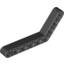 4BlackBeamsTechnic Angular Beam 4X688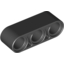 2BlackBeamsTechnic 3M Beam129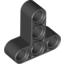 4BlackBeamsT-Beam 3X3 W/Hole Ø4.839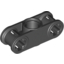 8BlackBeams, SpecialDouble Cross Block155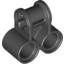 4BlackBeams, SpecialTechnic Cross Block 2X1112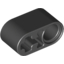 4BlackBeams, SpecialBeam 1X2 W/Cross And Hole44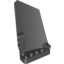 1BlackBeams, With BowsLeft Panel 5X115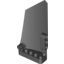 1BlackBeams, With BowsRight Panel 5X115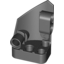 1BlackBeams, With BowsRight Panel 3X58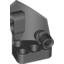 1BlackBeams, With BowsLeft Panel 3X58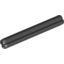 4BlackConnectorsCross Axle 4M758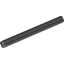 4BlackConnectorsCross Axle 6M633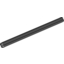 2BlackConnectorsCross Axle 8M425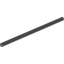 2BlackConnectorsCross Axle 12M288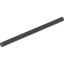 2BlackConnectorsCross Axle 10M373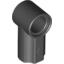 4BlackConnectorsAngle Element, 0 Degrees [1]284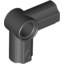 2BlackConnectorsAngle Element, 90 Degrees [6]116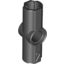 4BlackConnectorsAngle Element, 180 Degrees [2]180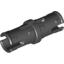 60BlackConnectorsConnector Peg W. Friction1233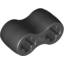 4BlackConnectorsDamper 2M70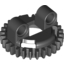 2BlackFunctional ElementsUpper Part For Turntable Z285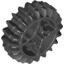 2BlackFunctional Elements, Gear Wheels And RacksDouble Conical Wheel Z20 1M39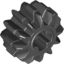 2BlackFunctional Elements, Gear Wheels And RacksDouble Conical Wheel Z12 1M160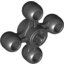 4BlackFunctional Elements, Gear Wheels And RacksTechnic Angular Wheel40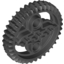 2BlackFunctional Elements, Gear Wheels And RacksDouble Conical Wheel Z3627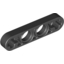 2BlackHalf BeamsLever 1X4, Without Notch94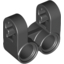 4BlackHalf Beams, SpecialTechnic Cross Block/Fork 2X292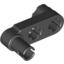 2BlackHalf Beams, Special2X1X3 Steering Knuckle Arm53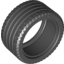 2BlackTires And Rims For/To Snap Ø4,85 W. CrossTyre Low Wide Ø56 X 282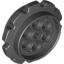 4BlackTires And Rims, SpecialSprocket, Ø¸40,75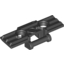 54BlackTires And Rims, SpecialTrack Element, 5X1,52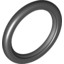 4BlackTires And Rims, SpecialTyre For Wedge-Belt Wheel11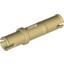 6Brick YellowConnectors3M Connector Peg151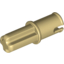 8Brick YellowConnectorsConnector Peg/Cross Axle159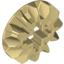 2Brick YellowFunctional Elements, Gear Wheels And RacksConical Wheel Z1281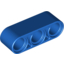 4Bright BlueBeamsTechnic 3M Beam16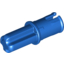 20Bright BlueConnectorsConn.Bush W.Fric./Crossale828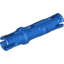 30Bright BlueConnectorsConnector Peg W. Friction 3M322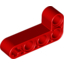 6Bright RedBeamsTechnic Ang. Beam 4X2 90 Deg47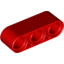 4Bright RedBeamsTechnic 3M Beam48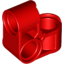 2Bright RedBeams, SpecialHto V Beam 90 Degr.1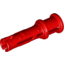 22Bright RedConnectors2M Fric. Snap W/Cross Hole128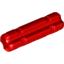 10Bright RedConnectors2M Cross Axle W. Groove618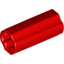 6Bright RedConnectorsCross Axle, Extension, 2M57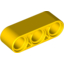 4Bright YellowBeamsTechnic 3M Beam47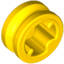 10Bright YellowConnectors1/2 Bush201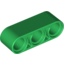 4Dark GreenBeamsTechnic 3M Beam1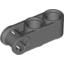 8Dark Stone GreyBeams, SpecialCross Blok 3M65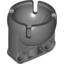 1Dark Stone GreyBeams, SpecialPower Joint6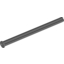 2Dark Stone GreyConnectorsCross Axle 8M With End Stop151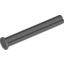 2Dark Stone GreyConnectorsCross Axle 4M With End Stop186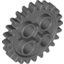 4Dark Stone GreyFunctional Elements, Gear Wheels And RacksGear Wheel Z2468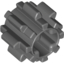 4Dark Stone GreyFunctional Elements, Gear Wheels And RacksGear Wheel T=8, M=145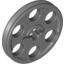 4Dark Stone GreyTyres And Rims, SpecialWedge-Belt Wheel Ø2410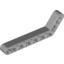 4Medium Stone GreyBeamsTechnic Angular Beam 3X723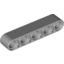 4Medium Stone GreyBeamsTechnic 5M Beam66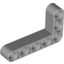 2Medium Stone GreyBeamsTechnic Ang. Beam 3X5 90 Deg.46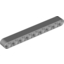 6Medium Stone GreyBeamsTechnic 9M Beam39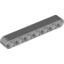 4Medium Stone GreyBeamsTechnic 7M Beam60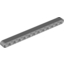 6Medium Stone GreyBeamsTechnic 13M Beam22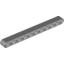 4Medium Stone GreyBeamsTechnic 11M Beam22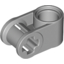 8Medium Stone GreyBeams, SpecialCross Block 90°101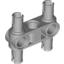 6Medium Stone GreyBeams, SpecialBeam 3 M. W/4 Snaps122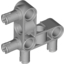 4Medium Stone GreyBeams, SpecialAngular Beam 90Degr. W.4 Snaps32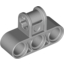 6Medium Stone GreyBeams, SpecialCross Block 3X240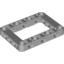 3Medium Stone GreyBeams, SpecialBeam Frame 5X7 Ø 4.8528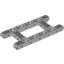 1Medium Stone GreyBeams, SpecialBeam R. Frame 5X11 Ø4.8521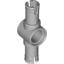 4Medium Stone GreyBeams, SpecialDouble Bush 3M Ø4.950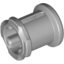 10Medium Stone GreyConnectorsBush For Cross Axle399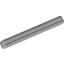 6Medium Stone GreyConnectorsCross Axle 5M358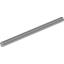 5Medium Stone GreyConnectorsCross Axle 7M248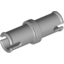 10Medium Stone GreyConnectorsConnector Peg442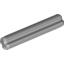 14Medium Stone GreyConnectorsCross Axle 3M598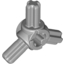 2Medium Stone GreyConnectors3-Branch Cross Axle W/Cross H.52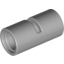 4Medium Stone GreyConnectorsTube W/Double Ø4.8587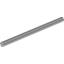 2Medium Stone GreyConnectorsCross Axle 9M74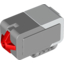 2Medium Stone GreyElectric PartsMs, Ev3, Touch Sensor3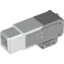 1Medium Stone GreyElectric PartsMs-Ev3, Medium Motor3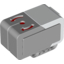 1Medium Stone GreyElectric PartsMs, Ev3, Gyro Sensor2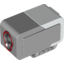 1Medium Stone GreyElectric PartsMs, Ev3, Sensor, Colour3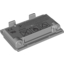 1Medium Stone GreyElectric PartsMs-Ev3 Rechargeable Battery2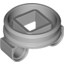 2Medium Stone GreyFunctional ElementsLower Part For Turntable Z285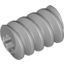 2Medium Stone GreyFunctional Elements, Gear Wheels And RacksWorm75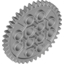 2Medium Stone GreyFunctional Elements, Gear Wheels And RacksGear Wheel 40T39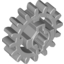 4Medium Stone GreyFunctional Elements, Gear Wheels And RacksGear Wheel Z1651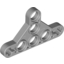 4Medium Stone GreyHalf BeamsTriangle9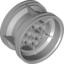 2Medium Stone GreyTyres And Rims For/To Snap Ø4,85 W. CrossRim Wide 43,2X26 W 6 Hol.Ø 4.816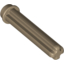 2Sand YellowConnectorsCrossaxle 3M With Knob105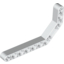 4WhiteBeamsDouble Angular Beam 3X7 45°12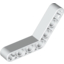 6WhiteBeamsTechnic Angular Beam 4X46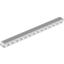 6WhiteBeamsTechnic 15M Beam15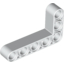 4WhiteBeamsTechnic Ang. Beam 3X5 90 Deg.7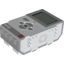 1WhiteElectric PartsMs-Ev3, P-Brick3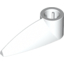 4WhiteModelling ElementsBion. Eye19ColorUniqueTotalBlack32202Brick Yellow316Bright Blue354Bright Red650Bright Yellow214Dark Green14Dark Stone Grey725Medium Stone Grey33137Sand Yellow12White625Total94529CategoryUniqueTotalBeams1982Beams, Special1359Beams, With Bows44Connectors29259Electric Parts67Functional Elements24Functional Elements, Gear Wheels And Racks1028Half Beams26Half Beams, Special26Modelling Elements14Tires And Rims For/To Snap Ø4,85 W. Cross24Tires And Rims, Special466Total94529